Week 1Monday - Day one L.O. To write a narrative story Use the sentence starter and the picture to write the introduction of your story We were walking through the woods, when we suddenly heard …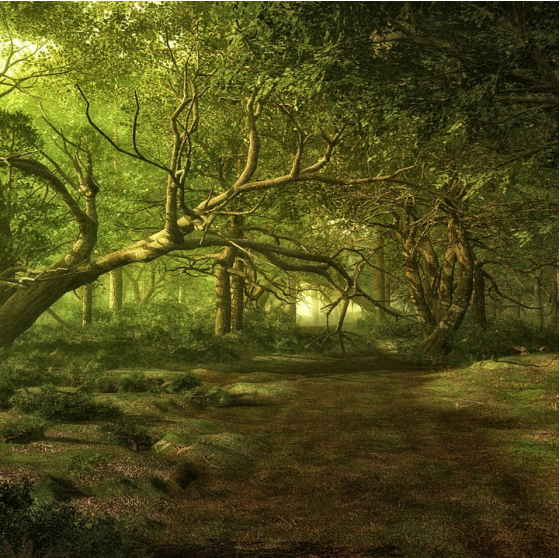 Describe the setting, introduce the charactersRemember to include:Correct punctuation A range of nouns, verbs, adverbs, or adjectives to create a mood or atmosphereInclude relative clausesUse your senses to describe what the character might see, hear, smell, taste  